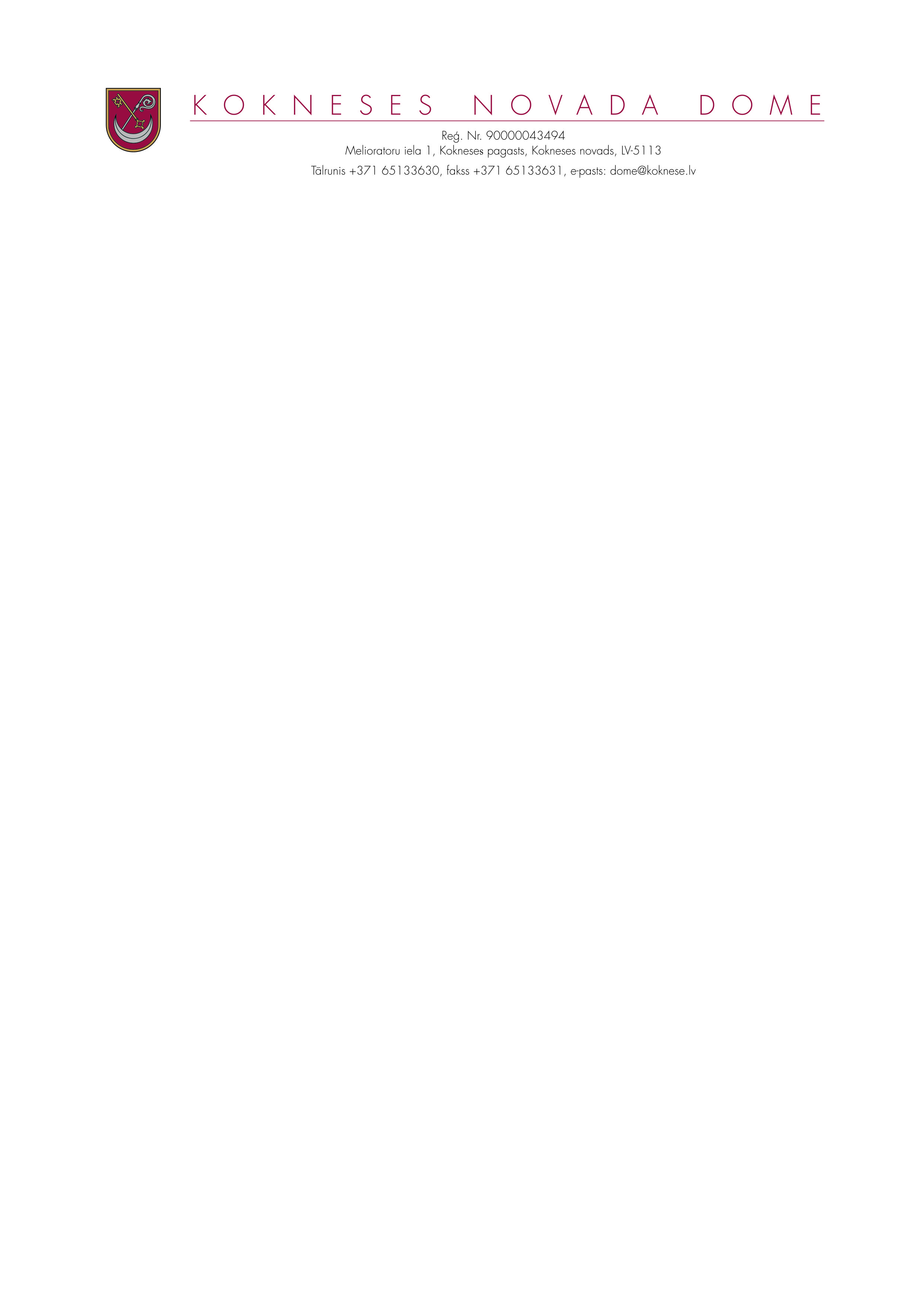 SĒDES PROTOKOLA IZRAKSTSKokneses  novada Kokneses pagastā2019.gada 18.decembrī								Nr.165.3.Noteikumi par pašvaldības zemes gabalu nomas līgumu noslēgšanas un nomas maksas aprēķināšanas kārtību_____________________________________________________________________________________________________ Kokneses novada dome ir iepazinusies  ar sagatavoto Noteikumu par pašvaldības zemesgabalu nomas līgumu noslēgšanas un nomas maksas aprēķināšanas kārtību projektu.	Ņemot vērā iepriekš minēto, Finanšu un attīstības pastāvīgās komitejas 2019.gada 11.decembra ieteikumu, atklāti balsojot, PAR -13 ( Ilgonis Grunšteins, Dāvis Kalniņš, Pēteris Keišs, Rihards Krauklis, Jānis Krūmiņš, Jānis Liepiņš,  Raina Līcīte,  Henriks Ločmelis, Ivars Māliņš,  Jānis Miezītis, Edgars Mikāls,,  Ziedonis Vilde Māris Reinbergs), PRET-nav, ATTURAS- nav, Kokneses novada dome NOLEMJ:	1.Apstiprināt Noteikumus par pašvaldības zemesgabalu nomas līgumu noslēgšanas un nomas maksas aprēķināšanas kārtību ( pielikumā).	2. Lēmums stājas spēkā ar 2020.gada 1.janvāri.	3. Līdz ar šo noteikumu stāšanos spēkā, atzīt par spēku zaudējušus ar Kokneses novada domes 2011.gada 30.marta sēdes lēmumu Nr.8.4. apstiprinātos noteikumus “Noteikumi par pašvaldības zemes gabalu nomas līgumu noslēgšanas un nomas maksas aprēķināšanas kārtību”.Sēdes vadītājs,domes priekšsēdētāja vietnieks		(personiskais paraksts)	M.ReinbergAPSTIPRINĀTI ar Kokneses novada domes2019.gada 18.decembra sēdes lēmumu Nr5.3(protokols Nr.16)NOTEIKUMI PAR PAŠVALDĪBAS ZEMESGABALU NOMAS LĪGUMU NOSLĒGŠANAS UN NOMAS MAKSAS APRĒĶINĀŠANAS KĀRTĪBUNoteikumi izdoti saskaņā arValsts un pašvaldības īpašuma privatizācijas un privatizācijas sertifikātu izmantošanas pabeigšanas likuma 16.panta piekto daļu un Ministru kabineta 2018.gada 19.jūnija noteikumu  Nr.350 „Publiskas personas zemes nomas un apbūves tiesības noteikumi” trešo nodaļu1. Noteikumi nosaka pašvaldības īpašumā un tiesiskajā valdījumā esošo zemju iznomāšanas kārtību, pamatojoties uz Ministru kabineta 2018.gada 19. jūnija noteikumiem  Nr.350 „Publiskas personas zemes nomas un apbūves tiesības noteikumi” (turpmāk – Noteikumi Nr.350).2. Kokneses novada domes Attīstības nodaļa informāciju par iznomājamiem pašvaldības valdījumā vai īpašumā esošiem neapbūvētiem zemesgabaliem ievieto pašvaldības mājas lapā www.koknese.lv .3. Kokneses pagastā iesniegumu izvērtē un nomas līgumu sagatavo Attīstības nodaļa, bet to paraksta domes priekšsēdētājs vai izpilddirektors.4. Bebru un Iršu pagastos iesniegumus izvērtē, nomas līgumu sagatavo pagasta pārvaldes speciālists, elektroniski saskaņo to ar novada domes Attīstības nodaļu, un līgumu paraksta pagasta pārvaldes vadītājs.5. Ja par konkrēto iznomājamo zemesgabalu septiņu darba dienu laikā no pirmā iesnieguma saņemšanas dienas saņemti vairāki iesniegumi, starp šiem pretendentiem tiek rīkota nomas tiesību izsole. Izsole netiek rīkota gadījumos, kas noteikti Noteikumu Nr.350 29.punkta apakšpunktos.6. Nomas līguma projektu sagatavo septiņu darba dienu laikā no iesnieguma saņemšanas vai notikušās izsoles dienas.  7. Lai noslēgtu zemes nomas līgumu, fiziska persona pašvaldībā iesniedz iesniegumu, kurā norādīts:7.1.  vārds, uzvārds, personas kods, deklarētās dzīvesvietas adrese, un cita adrese, kurā persona ir sasniedzama, tālruņa numurs;7.2. nomājamā zemesgabala adrese, platība, kadastra apzīmējums un zemes nomāšanas laikā plānotā darbība.8. Lai noslēgtu zemes nomas līgumu, juridiska persona pašvaldībā iesniedz iesniegumu, kurā norādīts:8.1. nosaukums, reģistrācijas numurs, juridiskā adrese, un cita adrese, kurā persona ir sasniedzama, tālruņa numurs;8.2. nomājamā zemesgabala adrese, platība, kadastra apzīmējums un zemes nomāšanas laikā plānotā darbība.9. Neapbūvēta zemesgabala zemes nomas līgums tiek noslēgts uz laiku līdz 5 (pieciem) gadiem ar pirmtiesībām to pagarināt.10. Novadā tiek noteikta sekojoša nomas maksa:10.1. ja tiek iznomāta lauksaimniecības zeme personīgo palīgsaimniecību vajadzībām, nomas maksa ir 0,5% apmērā no zemes kadastrālās vērtības plus PVN, bet ne mazāk kā 3.00 euro plus PVN;10.2. Pārējos gadījumos - 1,5% apmērā no zemes kadastrālās vērtības plus PVN. 11. Nomnieks par nomāto zemesgabalu papildus nomas maksai iznomātājam maksā Latvijas Republikas normatīvajos aktos noteiktos nodokļus.12. Šie noteikumi neattiecas uz personām, kuras ieguvušas zemes nomas pirmtiesības saskaņā ar Valsts un pašvaldību īpašuma privatizācijas un privatizācijas sertifikātu izmantošanas pabeigšanas likuma 25.panta otro daļu.13. Nomas maksa tiek aprēķināta SIA “ZZ dats” lietojumprogrammā NOMA 1x gadā, nosūtot nomniekam rēķinu uz norādīto e-pastu, e-adresi vai deklarēto dzīvesvietu.14. Noteikumi stājas spēkā ar 2020.gada 1.janvāri.15. Līdz ar šo noteikumu stāšanos spēkā, atzīt par spēku zaudējušus ar Kokneses novada domes 2011.gada 30.marta sēdes lēmumu Nr.8.4. apstiprinātos noteikumus “Noteikumi par pašvaldības zemes gabalu nomas līgumu noslēgšanas un nomas maksas aprēķināšanas kārtību”.Sēdes vadītājs,domes priekšsēdētāja vietnieks		(personiskais paraksts)	M.Reinberg